TAL BEACH HOTEL 3 *Турция / КемерОтельРасположение:в 40 км от аэропорта г. Анталья, в 15 км от г. Кемер, в поселке Бельдиби, в 100 м через дорогу от общественный пляж.Отель:Сертификат безопасности Safe Tourism Certificate______Построен в 2001 году, общая площадь 2500 м2, последняя реставрация сделана в 2019 году.Отель состоит из одного 4-этажного корпуса: 55 стандартная комната (макс. 3 чел., 20 м2) 6 семейные номера (макс. 4 чел., 26 м2)Типы номеровСтандартныйсемейныеПляжпляжное полотенце: платно (Залог 10 евро, плата за полотенце 2 евро и возвращаемый 8 евро).на пляже зонтики, шезлонги: бесплатноЧастная часть на общественном пляжепесчано-галечныйбар на пляже: нетДля детейдетская площадкаТерриториярестораны: 2 (1 ресторан на открытом воздухе – 1 крытый ресторан)бары: 1 (открытая площадка)кафе: 1 (открытая площадка)бассейны: 2 (один для взрослых, один для детей)у бассейна зонтики, шезлонги, матрасы: бесплатноWi-Fi платно (1 день:2€, 3 дня:5€, 5 дней:8€, 7 дней:10€, 10 дней:12€, 14 дней:15€).Прачечная: оплаченныйХимчистка: оплаченныйврач по вызовуРазвлечения и спортнастольный теннис: бесплатноводные виды спорта: платномассаж: платнотурецкая баня (хаммам): платносауна: платноНомерсейф: на ресепшн, платно смена белья: раз в 4 дня уборка номера: каждый деньМини-бар: платнотелефонванна или душWi-Fi: платно (1 день:2€, 3 дня:5€, 5 дней:8€, 7 дней:10€, 10 дней:12€, 14 дней:15€).телевизор: есть (русский канал-международные каналы)кондиционер: индивидуальныйбалконпол: керамическая плиткафен: в ванной бесплатноПитаниеAI: 07:30 – 09:30 завтракAI: 12:30 – 13:30 обедAI: 19:00 – 20:00 ужинБар: 10:00 – 21:00 безалкогольные напитки - 12:00 – 21:00 алкогольные напитки(вино)Кафе: 17:00 – 00:00 платная зона ( пиво, водка, джин, виски, коктейли, безалкогольные напитки и кальянКонтактыТелефон: +90 (242) 824 93 17   Факс: +90 (242) 824 85 72электронная почта: info@hoteltal.com / reservation@hoteltal.comwww.hoteltal.com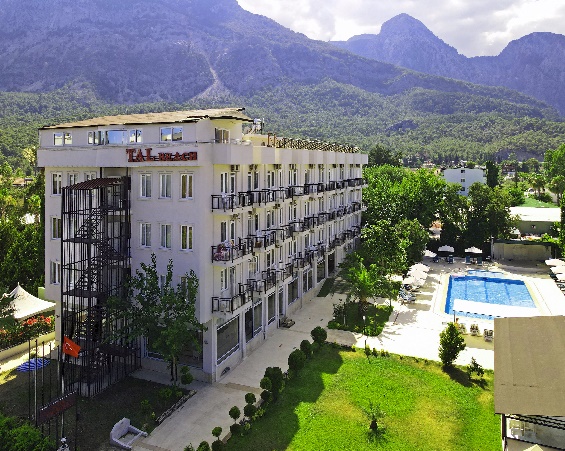 Наш комментарий:Скромный отель для спокойного отдыха.